Declare the 7 healthy habits you will form for the end of the year.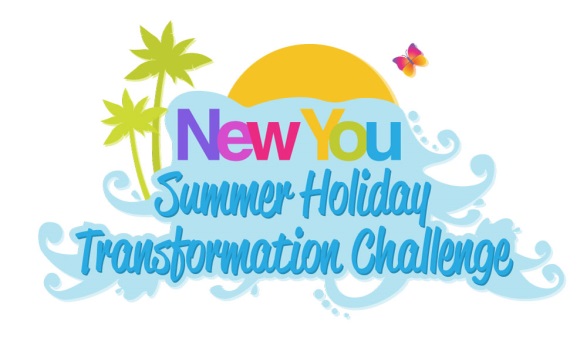 MonthHabitHookJuneJuly AugustSeptemberOctober NovemberDecember